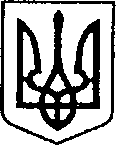 Ніжинська міська радаVІI скликання  Протокол № 54засідання постійної комісії міської ради з питань соціально-економічного розвитку міста, підприємницької діяльності, дерегуляції, фінансів та бюджету20.02.2018                                                                                                                   Малий залГоловуючий: Мамедов В.Х.;Присутні члени комісії:  Гомоляко А.О.;                                                                        Онокало І.А.;                                           Сліпак А.І.                                           Тимошик Д.М.;                                               Хоменко Ю.В.;                                             Шалай І.В.  Відсутні члени комісії: -  Присутні: Дзюба С.П. (заступник міського голови);Коваль В.М. (заступник директора МЦФЗ «Спорт для всіх»);Кушніренко А.М. (начальник УЖКГ та Б);Нечваль О.М. (головний спеціаліст відділу з питань організації діяльності міської ради та її виконавчого комітету);Осадчий С.О. (заступник міського голови);Олійник Г.М. (перший заступник міського голови);Писаренко Л.В. (начальник фінансового управління);Салогуб В.В. (секретар міської ради);Судейко Н.В. (головний спеціаліст – економіст відділу планування доходів та аналізу виконання бюджету фінансового управління);Фурса М.Б.  (заступник начальника фінансового управління);Шубіна Н.Ф. (начальник відділу планування доходів  та аналізу виконання бюджету фінансового управління).	Порядок денний:Про розгляд проекту рішення «Про внесення змін до підпункту 3.10 рішення Ніжинської міської ради Чернігівської області від 24.11.2015 р. №8-2/2015 «Про утворення виконавчого комітету Ніжинської міської ради VII скликання, визначення його кількісного та затвердження персонального складу» і затвердження його в новій редакції.Про розгляд проекту рішення «Про внесення змін до рішення Ніжинської міської ради VII скликання від 24 листопада 2015 року №4-2/2015 «Про обрання голів та членів постійних комісій Ніжинської міської ради VII скликання.Про розгляд проекту рішення «Про внесення змін до Положення про податок на нерухоме майно, відмінне від земельної ділянки та до Положення про плату за землю, затверджених рішенням Ніжинської міської ради 6 скликання від 08 липня 2015 року №6-69/2015 «Про затвердження місцевих податків».Про розгляд переліку установ та суми наданої пільги у розрізі платників.Розгляд питань порядку денного:Про розгляд проекту рішення «Про внесення змін до підпункту 3.10 рішення Ніжинської міської ради Чернігівської області від 24.11.2015 р. №8-2/2015 «Про утворення виконавчого комітету Ніжинської міської ради VII скликання, визначення його кількісного та затвердження персонального складу» і затвердження його в новій редакціїСЛУХАЛИ: Салогуба В.В. (секретар міської ради);Зазначив, що проект рішення підготовлено у зв’язку з необхідністю включення до  складу виконавчого комітету Ніжинської міської ради члена виконкому замість Чернишевої Лариси Олексіївни, яку  Постановою Ніжинської міської виборчої комісії Чернігівської області № 1 від 24 січня 2018 року «Про заміщення депутатів у складі Ніжинської міської ради» визнано обраною депутатом міської ради.ВИРІШИЛИ: підтримати проект рішення та винести на розгляд чергової сесії Ніжинської міської ради. ГОЛОСУВАЛИ: «за – 4», «проти – 0», «утримався – 0», «не голосував – 0».Про розгляд проекту рішення «Про внесення змін до рішення Ніжинської міської ради VII скликання від 24 листопада 2015 року №4-2/2015 «Про обрання голів та членів постійних комісій Ніжинської міської ради VII скликанняСЛУХАЛИ: Салогуба В.В. (секретар міської ради);Надав роз’яснення про те, що Постановою №1 Ніжинської міської виборчої комісії від 24 січня 2018 р. «Про заміщення депутатів у складі Ніжинської міської ради» депутатом міської ради визнано обраною Чернишеву Ларису Олексіївну. Відповідно ж до статті 49 Закону України «Про місцеве самоврядування в Україні», статті 20 Закону України «Про статус депутатів місцевих рад» депутат повинен входити до складу однієї з постійних комісій. Під час формування проекту рішення було враховано пропозиції фракції міської ради від політичної партії «Наш край».ВИРІШИЛИ: інформацію прийняти до відома. ГОЛОСУВАЛИ: «за – 4», «проти – 0», «утримався – 0», «не голосував – 0».Про розгляд проекту рішення «Про внесення змін до Положення про податок на нерухоме майно, відмінне від земельної ділянки та до Положення про плату за землю, затверджених рішенням Ніжинської міської ради 6 скликання від 08 липня 2015 року №6-69/2015 «Про затвердження місцевих податків»СЛУХАЛИ: Судейко Н.В. (головний спеціаліст – економіст відділу планування доходів та аналізу виконання бюджету фінансового управління);Ознайомила присутніх із порівняльною таблицею до проекту рішення «Про внесення змін до Положення про податок на нерухоме майно, відмінне від земельної ділянки та до Положення про плату за землю, затверджених рішенням Ніжинської міської ради 6 скликання від 08 липня 2015 року №6-69/2015 «Про затвердження місцевих податків».ВИСТУПИЛИ: Тимошик Д.М. (член комісії);Виступив із пропозицією встановити ставку податку для об’єктів житлової нерухомості, в тому числі його часток, які перебувають у власності фізичних та юридичних осіб у розмірі 0,3 %.Сліпак А.І. (член комісії);Із пропозицією за землі сільськогосподарського призначення на рівні 0,3 % від їх нормативної грошової оцінки. ВИРІШИЛИ: 1. Розділ VI Ставки податку. П. 6.2 Ставку податку для об’єктів житлової нерухомості, в тому числі його часток, які перебувають у власності фізичних та юридичних осіб у розмірі 0,25 %.ГОЛОСУВАЛИ: «за – 6», «проти – 0», «утримався – 1», «не голосував – 0».2. Розділ V. Ставки плати за землю. П. 5.1.1 За землі сільськогосподарського призначення на рівні 1 відсотка від їх нормативної грошової оцінки. ГОЛОСУВАЛИ: «за – 4», «проти – 3», «утримався – 0», «не голосував – 0».3. Розділ V. Ставки плати за землю. П. 5.1.2 За землі житлової забудови на рівні 0,03 відсотка від їх нормативної грошової оцінки. 4. Розділ V. Ставки плати за землю. П. 5.1.3 За землі громадської забудови на рівні 1 відсотка від їх нормативної грошової оцінки. Інші пункти та підпункти даного розділу без змін. ГОЛОСУВАЛИ: «за – 6», «проти – 0», «утримався – 0», «не голосував – 0».Про розгляд переліку установ та суми наданої пільги у розрізі платниківСЛУХАЛИ: Писаренко Л.В. (начальник фінансового управління);Ознайомила присутніх із переліком організацій та установ (інформація додається)  та сумами наданої пільги у розрізі платників на 2017 рік. ВИСТУПИЛИ: Тимошик Д.М. (член комісії);Запропонував МНС залишити пільгу 100 %, органам місцевого самоврядування – 100 %, іншим  – 50%.Сліпак А.І. (член комісії);Виступив із пропозицією встановити пільгу військовим частинам у розмірі  90 %. ВИРІШИЛИ: рекомендувати встановити пільги:  МНС – 100 %, органам місцевого самоврядування – 100 %, іншим  – 50%, військовим частинам – 90 %,  дані пільги вступають у силу з наступного року. ГОЛОСУВАЛИ: «за – 5», «проти – 0», «утримався – 1», «не голосував – 0».Голова комісії                                                                                     В.Х.МамедовСекретар комісії                                                                                  І.А. Онокало